UN-REDD SEPC Workshop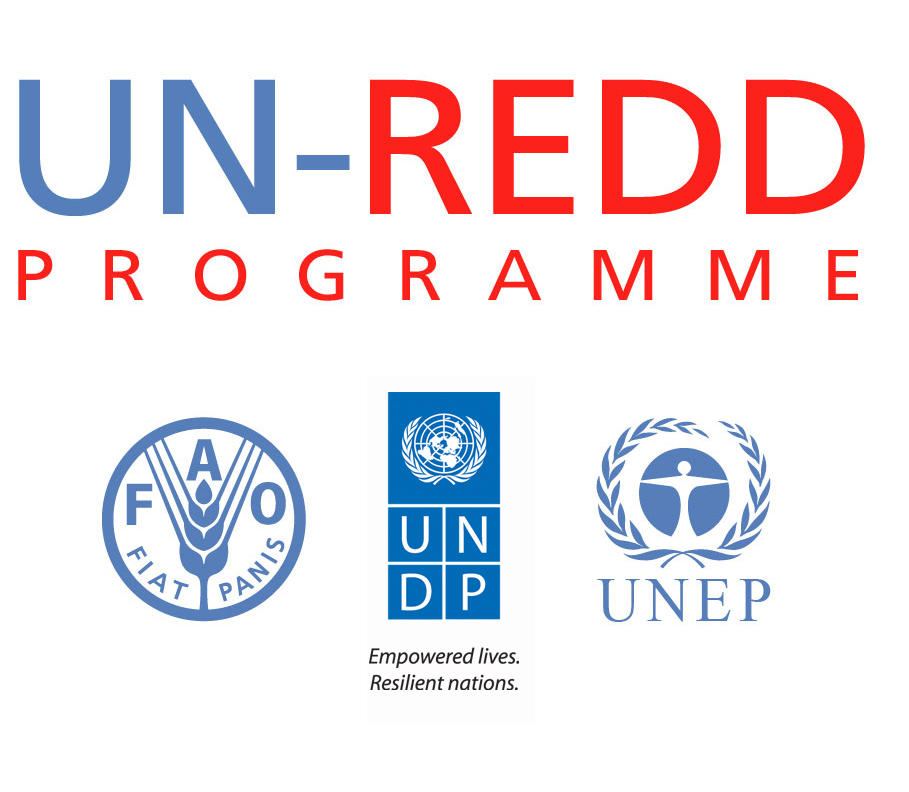 February 8-9 2012Geneva, SwitzerlandAgendaDay 1 - Wednesday 8 February Day 2- Thursday 9 February SessionItem9.00-9.30Welcome, Participant introductions.Meeting objectives and purposeSESSION 1: Background, Consultation, Taking stockSESSION 1: Background, Consultation, Taking stock9.30-10.30a) History, objectives  of SEPC/BeRTHistory and objectives of the SEPC/BeRTb) Current version overviewPresentation of current version of the SEPC/BeRT: description of structure/overview of contentc) Overview of comments received in the recent consultationPresentation of comments: content & applicationQuestions & discussion10.30-11.00Tea break11.00- 11.30Taking stock: Country needs and roles for SEPC/BeRTSESSION 2:  Addressing social and environmental issues in the design, implementation and review of UN-REDD programmesSESSION 2:  Addressing social and environmental issues in the design, implementation and review of UN-REDD programmes11.30-12.30 a) Brief introduction on UN-REDD National Programme cycle and possible role of  SEPC/BeRT b) Possible roles of SEPC in the National UN REDD Programme cycle: Country experiencesc) Exploring relationships with other initiatives: - REDD+SESComments and Questions12.30-13.30Lunch13.30-15.00c)  Breakout Groups on possible roles of SEPC / BeRT in UN REDD National Programme cycle.   15.00 -15.30Tea Break 15.30-17.30Plenary: feedback on group work.  Questions & DiscussionWrap up9.00-9.30Introduction to  Day 2 & FeedbackSESSION  3:  The role of the UN-REDD Programme and the SEPC/BeRT in supporting countries approaches to safeguards SESSION  3:  The role of the UN-REDD Programme and the SEPC/BeRT in supporting countries approaches to safeguards 9.30-10.30a) Experiences from countries in relation to country approaches to safeguards (panel)Questions & discussionb) The role of UN-REDD in supporting countries’ approaches to safeguards :  questions and options (presentation)Questions and discussion10.30-11.00Tea break 11.00-12.00c) Breakout Groups on the role of UN-REDD in supporting country approaches to safeguards.12-00-13.00d) Plenary: Reporting back from Break-out groups. Plus questions & discussion13.00-14.00LunchSession 4: Seeking input on specific aspects of the SEPC/BeRT content that emerged in the consultationsSession 4: Seeking input on specific aspects of the SEPC/BeRT content that emerged in the consultations14.00-14.15a) Quick overview of content-related challenges that emerged in the consultations 14.15-15.15b) Breakout session : discussing social and environmental principlesInput on how to resolve challenges15.15-16.00c) Plenary : feedback from  2 groups.16.00-16.30Tea break16.30-17.30Wrap up: final comments, summing up & next steps.Proposed actions following the workshop.